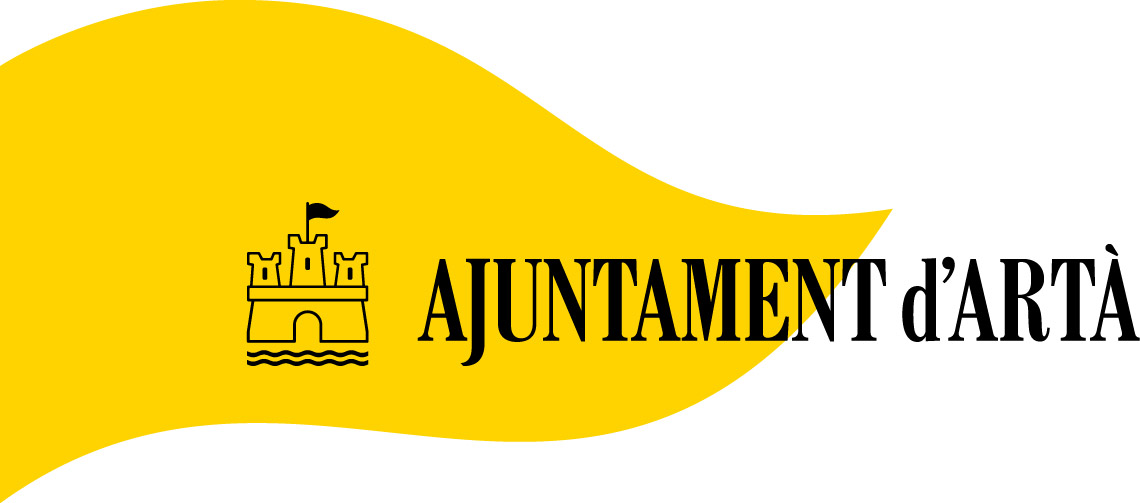 PROCÉS  DE SELECCIÓ D’UN/UNA AUXILIAR D’INFERMERIA O TÈCNIC D’ATENCIÓ SOCIOSANITÀRIARESULTATS DE LA VALORACIÓ DE MÈRITS DE LES PERSONES ASPIRANTS QUE COMPLEIXENELS REQUISITSEl  llistat de persones aspirants que compleixen els requisits, seguint l’ordre de la puntuació obtinguda en la valoració de mèrits, és el que es detalla a continuació:DNI 			PUNT. OBTINGUDA1 	18224486E			92	18220288X			5,103	47711099Z			2,40Artà, a 5 d’octubre de 2022